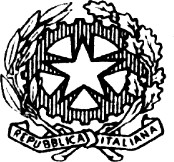 MINISTERO DELLA PUBBLICA ISTRUZIONEISTITUTO   COMPRENSIVO STATALECROSIA MIRTODISCIPLINA:RELIGIONE UDA 1 CLASSE IANALISI DELLA SITUAZIONE DI PARTENZALa situazione di partenza degli alunni (vedi allegato n°……) è stata rilevata mediante:informazioni sugli studi precedenti ricevute dalla Scuola Primaria (classe I) o dalla classe di provenienza (classe II e III);svolgimento di prove di ingresso concordate con tutti gli insegnanti del CdC;osservazioni sistematiche;colloqui orali.ISTITUTO COMPRENSIVODISCIPLINA RELIGIONE DOCENTE CLASSE I…. PERIODO SETTEMBRE/GENNAIOMINISTERO DELLA PUBBLICA ISTRUZIONEISTITUTO   COMPRENSIVO STATALECROSIA MIRTODISCIPLINA:RELIGIONE UDA 2 CLASSE IISTITUTO COMPRENSIVODISCIPLINA RELIGIONE  DOCENTE CLASSE I…. PERIODO FEBBRAIO/GIUGNOMINISTERO DELLA PUBBLICA ISTRUZIONEISTITUTO   COMPRENSIVO STATALECROSIA MIRTODISCIPLINA:RELIGIONE UDA 1 CLASSE IIISTITUTO COMPRENSIVODISCIPLINA RELIGIONE DOCENTE CLASSE II…. PERIODO SETTEMBRE/GENNAIOMINISTERO DELLA PUBBLICA ISTRUZIONEISTITUTO   COMPRENSIVO STATALECROSIA MIRTODISCIPLINA:RELIGIONE UDA 2 CLASSE IIISTITUTO COMPRENSIVODISCIPLINA RELIGIONE  DOCENTE  CLASSE II…. PERIODO FEBBRAIO/GIUGNOMINISTERO DELLA PUBBLICA ISTRUZIONEISTITUTO   COMPRENSIVO STATALECROSIA MIRTODISCIPLINA:RELIGIONE UDA 1 CLASSE IIIISTITUTO COMPRENSIVODISCIPLINA RELIGIONE DOCENTE CLASSE III…. PERIODO SETTEMBRE/GENNAIOMINISTERO DELLA PUBBLICA ISTRUZIONEISTITUTO   COMPRENSIVO STATALECROSIA MIRTODISCIPLINA:RELIGIONE UDA 2 CLASSE IIIISTITUTO COMPRENSIVODISCIPLINA RELIGIONE DOCENTE CLASSE III…. PERIODO FEBBRAIO/GIUGNOreligioso	delle altre religioni.8. Valori etici e religiosiL’impegno per la pace e la giustizia sociale:valori condivisi.Il dialogo interreligioso.Riconoscere l’impegno della Chiesa sul cammino dell’unità e saper leggere il pluralismo religioso nella prospettiva della “convivialità delle differenze”.METODIProdottoSTRATEGIELA VALUTAZIONELa valutazione delle competenzeLa valutazione è un elemento pedagogico fondamentale delle programmazioni didattiche, senza cui non si potrebbero seguire i progressi dell’alunno rispetto agli obiettivi ed ai fini da raggiungere durante la sua permanenza a scuola. Tra questi vi sono: l’acquisizione e la trasmissione dei contenuti disciplinari (il sapere), la capacità di trasformare in azione i contenuti acquisiti (il saper f are) e la capacità di interagire e di tradurre le conoscenze e le abilità in comportamenti appropriati usando l’intelligenza cognitiva, emotiva, socio affettiva e sviluppando un forte senso critico (saper essere).La Scuola valuta anche le competenze cosiddette trasversali che attengono, oltre che agli obiettivi cognitivi, anche agli obiettivi comportamentali riferiti cioè al comportamento sociale, o area socio – affettiva e relazionale, e al comportamento di lavoro.La valutazione è uno degli elementi fondamentali della programmazione didattico – educativa e può essere definita come il confronto tra gli obiettivi prefissi (ciò che si vuole ottenere dall’alunno) ed i risultati conseguiti (ciò che si è ottenuto dallo stesso alunno).La verifica degli apprendimentiLa verifica è una rilevazione i l più possibile oggettiva e quantitativamente misurabile. Si effettua in modo costante, regolare e programmato su tutte le componenti e le attività del processo formativo. La verifica didattica permetterà: il continuo adeguamento dei processi di insegnamento – apprendimento alle richieste degli allievi, alle reali possibilità, alle loro diversità; la promozione di stili di apprendimento diversi; il potenziamento delle capacità sviluppando le diversità e riducendo la dispersione; l’accertamento del pieno sviluppo dei poliedrici aspetti della personalità; laregistrazione dei progressi nell’apprendimento e nel comportamento; la misurazione del grado di conoscenze, competenze e capacità raggiunte.La tipologia degli strumenti di verificaColloqui / interrogazioni, opportunamente integrati da osservazioni sistematiche significative;Questionari;Prove scritte soggettive (prove descrittive); Prove scritte oggettive o strutturate (test di profitto);Prove scritte semi-strutturate;Esercitazioni grafiche e pratiche.La verifica su tutte le componenti del processo formativo misura la coesione, la collaborazione, la disponibilità, l’incisività, la tempestività e l’apertura ai bisogni.Una prova di verifica deve essere:precisa, cioè costruita con l’intento di accertare il raggiungimento diobiettivi ben definiti;valida, cioè costruita in modo da osservare le abilità da accertare attendibile, cioè riproducibile.Quando si verificaLa verifica si articola in tre momenti:iniziale o diagnostico (rilevazione della situazione di partenza);continuo o formativo (verifiche disciplinari i n itinere per l’accertamento d elle conoscenze ed abilità r aggiunte dall’allievo al termine di ciascuna Unità Didattica;finale o sommativo o conclusivo (compito unitario in situazione per l’accertamento delle competenze acquisite al termine di ciascuna U.A.; alla fine di ogni quadrimestre; alla fine di ciascun Periodo Didattico).La valutazione per l’apprendimento dovrà avere le seguenti modalità operative:condivisione dei criteridocumentazione dei processi e dei risultativerifiche personalizzateautovalutazione e valutazione tra parifeedback sui risultaticonfronto sulle esperienze di apprendimentomolte prove differenziatecoinvolgimento dei genitoriPer gli alunni c on D.S.A. ( Disturbi Specifici dell’Apprendimento), si deve valutare in base a quanto stabilito nel Piano Educativo Individualizzato, condiviso dagli insegnanti e familiari dello studente.Per gli alunni con disabilità certificata, la valutazione è riferita al comportamento, discipline e attività svolte, sulla base del Piano Educativo Individualizzato.L’ unità di apprendimento progettata mira a sviluppare competenze chiave attraverso discipline partendo da situazioni problema come:attività a bassa strutturazioneproblemi a carattere esplorativoproblemi finalizzati a far integrare apprendimenti già consolidatiattività comunicativecompiti complessi da svolgere in un contesto datoproduzioni a temauscite sul territorio con attività osservativeattività laboratorialiproduzioni artisticheprogetti di classec) a gestire e risolvere qualsiasi tipo di conflittoIl docente nel progettare l’ambiente di apprendimento seguirà le seguenti linee guida:predisporre esperienze che facilitino il processo di costruzione della conoscenzapromuovere esperienze di comprensione attraverso molteplici prospettiveinserire l’apprendimento in contesti realistici e rilevantiincoraggiare la padronanza e la libertà dei processi di apprendimentoinserire l’apprendimento in un’esperienza socialeincoraggiare l’uso di molteplici modalità di rappresentazionepromuovere l’autoconsapevolezza del processo di apprendimentoLe metodologie applicate saranno:approccio induttivoapprendistato cognitivogioco di ruoloapprendimento cooperativoapprocci meta cognitivistudi di casosoluzione di problemi realiapprocci dialogiciapprocci narrativibrain-stormingapprendimento-servizioFIRMASITUAZIONE DI PARTENZASITUAZIONE DI PARTENZASITUAZIONE DI PARTENZALIVELLO DELLA CLASSETIPOLOGIA DI ATTEGGIAMENTOOSSERVAZIONIMedio –alto        □Medio                  □Medio –basso     □Basso                   □VivaceTranquillaCollaborativa   Passiva   Problematica   ………………………………………………………………………………………………………………………FASCE DI LIVELLO COGNITIVO Intervento (P-A-C-R-Sost.)Fascia A (alta 9-10): alunni che dalle prove di ingresso, osservazioni sistematiche, ecc. risultano avere una preparazione di base più che adeguata, capacità di comprensione, dimostrano autonomia, impegno e interesse e quindi raggiungono competenze mature)di Potenziamento/AmpliamentoFascia B (media 8): alunni che dalle prove di ingresso, osservazioni sistematiche, ecc. risultano avere una adeguata preparazione di base e impegno costante quindi raggiungono competenze adeguate.di Consolidamento/PotenziamentoFascia C (medio-bassa 6-7): alunni che dalle prove di ingresso, osservazioni sistematiche, ecc. risultano avere hanno una preparazione di base accettabile   ma impegno ed interesse non sempre costanti per cui risultano raggiungere competenze più che sufficienti di ConsolidamentoFascia D (bassa 4-5): alunni che dalle prove di ingresso, osservazioni sistematiche, ecc. risultano avere hanno una preparazione di base di base lacunosa, capacità scarse, impegno non costante e/o interesse superficiale per cui risultano raggiungere competenze non adeguate e modeste.di Recupero/SostegnoCASI PARTICOLARI: alunni conoscenze ed abilità carenti; metodo di lavoro da acquisiredi Recupero / SostegnoCASI PARTICOLARIDSAN. DISTURBI COMPORTAMENTON.DIVERSAMENTE ABILIN.MacrocompetenzaArgomentare riguardo al fatto religioso come esperienza storico-culturale.MacrocompetenzaArgomentare riguardo al fatto religioso come esperienza storico-culturale.Traguardo/i di competenza disciplinarePrendere coscienza della propria dimensione spirituale e religiosa e avviare una ricerca personale.Traguardo/i di competenza disciplinarePrendere coscienza della propria dimensione spirituale e religiosa e avviare una ricerca personale.L’uomo cerca Dio: i grandi interrogativiL’uomo cerca Dio: i grandi interrogativiL’uomo cerca Dio: i grandi interrogativiL’uomo cerca Dio: i grandi interrogativiNUCLEI TEMATICICONOSCENZECONOSCENZEABILITÀ1. Dio e l’uomoConoscere gli interrogativi dell’uomo e il suo bisogno di trascendenza.Conoscere gli interrogativi dell’uomo e il suo bisogno di trascendenza.Confrontare le risposte del Cristianesimo con quelle delle religioni monoteiste e politeiste.2. La Bibbia e le altre fontiConoscere composizione , struttura e generi letterari.Conoscere composizione , struttura e generi letterari.Individuare il messaggio centrale di alcuni testi biblici e ricostruire le tappe della Storia della Salvezza.3. Il linguaggio religiosoConoscere i principali termini del Cristianesimo.Conoscere i principali termini del Cristianesimo.Utilizzare con proprietà il linguaggio specifico e riconoscere l’influenza del Cristianesimo sull’arte e sulla letteratura.4. Valori etici eGesù, Via, Verità, Vita. I Il Natale.Gesù, Via, Verità, Vita. I Il Natale.Cogliere la peculiarità dei valori cristiani e sviluppare un atteggiamento apertura ereligiosirispetto verso tutti, credenti e non credenti.MacrocompetenzaIl Libro della Bibbia: documento storico –culturale e Parola di Dio.MacrocompetenzaIl Libro della Bibbia: documento storico –culturale e Parola di Dio.Traguardo/i di competenza disciplinareIndividuare il messaggio centrale di alcuni testi biblici, utilizzando informazioni storico-letterarie e diversi metodi di lettura.Traguardo/i di competenza disciplinareIndividuare il messaggio centrale di alcuni testi biblici, utilizzando informazioni storico-letterarie e diversi metodi di lettura.La  Bibbia, il libro dei Libri.La  Bibbia, il libro dei Libri.La  Bibbia, il libro dei Libri.La  Bibbia, il libro dei Libri.NUCLEI TEMATICICONOSCENZECONOSCENZEABILITÀ1. Dio e l’uomoLa storia del popolo eletto.La storia del popolo eletto.Riconoscere che la storia di Israele è Storia della Salvezza.2. La Bibbia e le altre fontiConoscere la struttura , i generi letterari , l’esegesi .Il Canone.L’ispirazione.Conoscere la struttura , i generi letterari , l’esegesi .Il Canone.L’ispirazione.Individuare le differenze dottrinali tra Antico e Nuovo Testamento e il messaggio cristiano nei brani evangelici più significativi. Riconoscere la Bibbia come Parola di Dio.3. Il linguaggioConoscere i principali termini biblici.Conoscere i principali termini biblici.Saper utilizzare correttamente il linguaggio specifico .religioso4. Valori etici e religiosiConoscere gli aspetti fondamentali della figura di Gesù e del mistero pasquale .Riconoscere in Gesù un modello di riferimento fondamentale per crescere nella dimensione spirituale.. MacrocompetenzaRiconoscere la natura teandrica della Chiesa , unico strumento di Salvezza, realtà universale e locale.. MacrocompetenzaRiconoscere la natura teandrica della Chiesa , unico strumento di Salvezza, realtà universale e locale.Traguardo/i di competenza disciplinareIndividuare nella parrocchia uno spazio comunitario e sociale e consolidare il senso di appartenenzaalla comunità ecclesiale.Traguardo/i di competenza disciplinareIndividuare nella parrocchia uno spazio comunitario e sociale e consolidare il senso di appartenenzaalla comunità ecclesiale.La Chiesa dalla Pentecoste ai nostri giorni.La Chiesa dalla Pentecoste ai nostri giorni.La Chiesa dalla Pentecoste ai nostri giorni.La Chiesa dalla Pentecoste ai nostri giorni.NUCLEI TEMATICICONOSCENZECONOSCENZEABILITÀ1. Dio e l’uomoLa Pentecoste: nasce la Chiesa. Tappe fondamentali della Storia della Chiesa.La Pentecoste: nasce la Chiesa. Tappe fondamentali della Storia della Chiesa.Individuare e confrontare le caratteristiche della Chiesa nei secoli e la sua evoluzione.2. La Bibbia e le altre fontiGli Atti degli Apostoli: brani scelti.Gli Atti degli Apostoli: brani scelti.Identificare in alcuni testi i tratti fondamentali della della Chiesa e della sua missione.3. Il linguaggio religiosoConoscere il linguaggio specifico.Conoscere il linguaggio specifico.Utilizzare alcuni termini specifici della realtà ecclesiale.4. Valori etici e religiosiIl movimento ecumenico e le tappe storiche del dialogo.Elencare le principali caratteristiche che distinguono le diverse confessioni cristiane ed individuare i punti di convergenza.MacrocompetenzaIndividuare le motivazioni antropologiche e religiose delle esperienze rituali.MacrocompetenzaIndividuare le motivazioni antropologiche e religiose delle esperienze rituali.Traguardo/i di competenza disciplinareComprendere il significato dei Sacramenti , come incontro privilegiato con Cristo nella Chiesa.Traguardo/i di competenza disciplinareComprendere il significato dei Sacramenti , come incontro privilegiato con Cristo nella Chiesa.I Sacramenti , segni sensibili ed efficaci della Grazia.I Sacramenti , segni sensibili ed efficaci della Grazia.I Sacramenti , segni sensibili ed efficaci della Grazia.I Sacramenti , segni sensibili ed efficaci della Grazia.NUCLEI TEMATICICONOSCENZECONOSCENZEABILITÀ1. Dio e l’uomoConoscere gli elementi costitutivi e il significato della celebrazione dei Sacramenti.Conoscere gli elementi costitutivi e il significato della celebrazione dei Sacramenti.Riconoscere nei Sacramenti la presenza reale di Cristo.2. La Bibbia e le altre fontiIl Nuovo Testamento.Il Nuovo Testamento.Individuare e confrontare i testi neotestamentari istitutivi dei Sacramenti.3. Il linguaggio religiosoConoscere i principali termini: liturgia-rito-Conoscere i principali termini: liturgia-rito-Utilizzare il linguaggio specifico dei Sacramenti.ministro- carisma.4. Valori etici e religiosiLa misericordi e la carità.Sviluppare un atteggiamento di apertura, di solidarietà e dialogo verso tutti.MacrocompetenzaArgomentare sulla necessità dei precetti in tutte le religioni.MacrocompetenzaArgomentare sulla necessità dei precetti in tutte le religioni.Traguardo/i di competenza disciplinareRiconoscere l’originalità dei Dieci Comandamenti, frutto della Rivelazione divina.Traguardo/i di competenza disciplinareRiconoscere l’originalità dei Dieci Comandamenti, frutto della Rivelazione divina.I grandi temi etici alla luce del DecalogoI grandi temi etici alla luce del DecalogoI grandi temi etici alla luce del DecalogoI grandi temi etici alla luce del DecalogoNUCLEI TEMATICICONOSCENZECONOSCENZEABILITÀ1. Dio e l’uomoIl DecalogoIl DecalogoRiconoscere l’importanza dei Dieci Comandamenti nella vita del cristiano.2. La Bibbia e le altre fontiAntico e Nuovo Testamento. I Documenti del Magistero.Antico e Nuovo Testamento. I Documenti del Magistero.Individuare nei testi biblici e nei Documenti del Magistero gli elementi fondamentali dell’etica cristiana.3. Il linguaggio religiosoConoscere i principali termini specifici.Conoscere i principali termini specifici.Utilizzare il linguaggio specifico dell’etica cristiana.4. Valori etici eAmore, solidarietà, giustiziaAmore, solidarietà, giustiziaIndividuare e confrontare comportamenti e aspetti della culturacontemporanea con la proposta cristiana sui grandi temi etici anche in vista direligiosisociale.un personale progetto di vita.MacrocompetenzaRiconoscere l’universalità dell’esperienza religiosa.MacrocompetenzaRiconoscere l’universalità dell’esperienza religiosa.Traguardo/i di competenza disciplinareCogliere la specificità della proposta di salvezza cristiana che passa attraverso la Chiesa.Traguardo/i di competenza disciplinareCogliere la specificità della proposta di salvezza cristiana che passa attraverso la Chiesa.Ebraismo-Islamismo-Induismo Buddismo a confronto col CristianesimoEbraismo-Islamismo-Induismo Buddismo a confronto col CristianesimoEbraismo-Islamismo-Induismo Buddismo a confronto col CristianesimoEbraismo-Islamismo-Induismo Buddismo a confronto col CristianesimoNUCLEI TEMATICICONOSCENZECONOSCENZEABILITÀ5. Dio e l’uomoIl rapporto tra Dio e l’uomo nelle religioni monoteiste e politeisteIl rapporto tra Dio e l’uomo nelle religioni monoteiste e politeisteIndividuare gli elementi specifici della dottrina delle altre religioni e confrontarle col Cristianesimo.6. La Bibbia e le altre fontiLa Bibbia e i testi sacri delle altre religioni.I Documenti del Magistero.La Bibbia e i testi sacri delle altre religioni.I Documenti del Magistero.Scegliere brani significativi dai diversi testi per cogliere similitudini e divergenze dottrinali.Individuare nei documenti del Magistero gli elementi che favorisconol’incontro ,il confronto e la convivenza tra persone che professano un diverso credo religioso.7. Il linguaggioConoscere i principali terminiConoscere i principali terminiUtilizzare il linguaggio specifico delle diverse religioni .Alunni stranieriI compagni di classe come risorsa.L’adattamento dello stile di comunicazione del docente in funzione di materiali in grado di attivare molteplici canali di elaborazione delle informazioni, dando aiuti aggiuntivi e attività di difficoltà guidate.Strategie logico visive(es.: mappe concettuali)Processi cognitivi: attenzione, memorizzazione, pianificazione e problem solving.Processo metacognitivo: il docente agisce su quattro livelli di azione metacognitiva: sviluppo dell’autoregolazione, mediazione cognitiva ed emotiva, sviluppo del metodo di studio.Creare clima positivo: sviluppare buoni livelli di autostima e autoefficacia, entrambi necessarie alla motivazione ad apprendere ed a sentirsi appartenenti ad un gruppo come pariPersonalizzazione delle forme di verifica: sia nella formulazione delle richieste che nelle forme di elaborazione degli studenti: feedback continuo e noncensorio.STRUMENTILibri di testo	Palestra	Uscite sul territorio Testi didattici diBiblioteca	Visite guidatesupportoDispense, schemi,mappe	Spazi	Manifestazioni epredisposte	laboratoriali	Concorsi dall’insegnanteSupportiEsperimenti	LIMaudiovisiviRECUPERO E BESAttività mirate al miglioramento della partecipazione alla vita di classe.Controlli sistematici del lavoro svolto in autonomia.Attività mirate all’acquisizione di un metodo di lavoro più ordinato ed organizzato.Attività personalizzate.Esercitazioni guidate.Stimoli all’autocorrezione.Attività per gruppi di livelloRiproposizione dei contenuti in forma diversificata;Attività guidate a crescente livello di difficoltà;Lavori differenziati Prove e attività semplificateSchede strutturateSTRUMENTILibri di testo	Palestra	Uscite sul territorio Testi didattici diBiblioteca	Visite guidatesupportoDispense, schemi,mappe	Spazi	Manifestazioni epredisposte	laboratoriali	Concorsi dall’insegnanteSupportiEsperimenti	LIMaudiovisiviCONSOLIDAMENTOAttività mirate a migliorare il metodo di studio.Attività mirate a consolidare le capacità di comprensione, di comunicazione e le abilità logiche.Attività di gruppo per migliorare lo spirito di cooperazione.Attività per gruppi di livelloSTRUMENTILibri di testo	Palestra	Uscite sul territorio Testi didattici diBiblioteca	Visite guidatesupportoDispense, schemi,mappe	Spazi	Manifestazioni epredisposte	laboratoriali	Concorsi dall’insegnanteSupportiEsperimenti	LIMaudiovisiviPOTENZIAMENTOApprofondimento degli argomenti di studio.Attività mirate al perfezionamento del metodo di studio e di lavoro.Attività volte all’applicazione della metodologia della ricerca scientifica.Rielaborazione e problematizzazione dei contenutiImpulso allo spirito critico e alla creativitàEsercitazioni per affinare il metodo di studio e di lavoroAttività pomeridianeAttività per gruppi di livelloLavori di gruppoSTRUMENTILibri di testo	Palestra	Uscite sul territorio Testi didattici diBiblioteca	Visite guidatesupportoDispense, schemi,mappe	Spazi	Manifestazioni epredisposte	laboratoriali	Concorsi dall’insegnanteSupportiEsperimenti	LIMaudiovisiviVALORIZZAZIONE DELLE ECCELLENZEApprofondimenti multimediali di argomenti che hanno particolarmente interessato le eccellenzeVERIFICHE IN ITINERE DEGLI APPRENDIMENTI(Allegato A - griglia valutazione apprendimenti disciplinari dal PTOF)VALUTAZIONE AUTENTICA DI PROCESSO(Allegati B - Griglia dei livelli di padronanza del traguardo di competenza disciplinare; Allegato C - griglia di osservazioni sistematiche delle competenze trasversali;Allegato D -Autobiografia cognitiva)VALUTAZIONE AUTENTICA DI PROCESSO(Allegati B - Griglia dei livelli di padronanza del traguardo di competenza disciplinare; Allegato C - griglia di osservazioni sistematiche delle competenze trasversali;Allegato D -Autobiografia cognitiva)VALUTAZIONE AUTENTICA DI PROCESSO(Allegati B - Griglia dei livelli di padronanza del traguardo di competenza disciplinare; Allegato C - griglia di osservazioni sistematiche delle competenze trasversali;Allegato D -Autobiografia cognitiva)VALUTAZIONE AUTENTICA DI PROCESSO(Allegati B - Griglia dei livelli di padronanza del traguardo di competenza disciplinare; Allegato C - griglia di osservazioni sistematiche delle competenze trasversali;Allegato D -Autobiografia cognitiva)